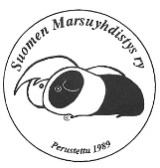 SUOMEN MARSUYHDISTYS RY:N HYVÄKSYMÄN PET-NÄYTTELYN TULOKSET
Tulokset toimitetaan liitetiedostona os. smy.sihteeri@gmail.comPÄIVÄ: 12.3.2016
PAIKKA: Jyväskylä
JÄRJESTÄJÄ: SMY
TUOMARI: Kirsi Ruotsalainen
OSALLISTUNEIDEN MARSUJEN LUKUMÄÄRÄ: 11PARAS PET-MARSU:
1. + Eliittikortti 15p. (1-9 marsua): Almond’s Crispy Chocowaffle om. Lea Rahtu-Korpela
2. + Eliittikortti 14p. (10-19 marsua): EPET, VVPET-15 Jaanuskan Samppa 
3. + Eliittikortti 13p. (20-29 marsua):
4. 12p. (30-39 marsua):
5. 11p. (40-49 marsua):
6. 10p. (50-59 marsua):
7. 9p. (60-69 marsua):
8. 8p. (yli 70 marsua):KUNNIAMAININTA (Kuma) 5p. :käsittely: Tippa om. Tiia Nuutinenviitoset, turkki, GGPET-15 Almond’s Caribou Coffee om Päivi Rajalakäsittely, turkki, viitoset Jaanuskan Kenraalimajuri, om. Tilda Parviainenturkki, Dodge om. Päivi Rajalaviitoset EPET VPET2-15 Jaanuskan Samppa om. Päivi Rajalaviitoset Goldhill’s Princess Estelle om. Annukka Juntunenviitoset Almond’s Crispy Chocowaffle om. Lea Rahtu-KorpelaKUNNIAPALKINTO (Kupa) 5p. :TUOMARINSUOSIKKI (TS) 3p. Almond’s Crispy Chocowaffle om. Lea Rahtu-KorpelaLAHJOITUSPALKINNOT 0p.PARILUOKKA:VÄLIAIKAKILPAILUT: